Hazel Rauda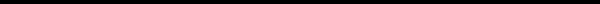 Hazel Rauda 559-644-7587hazelmariarauda@gmail.com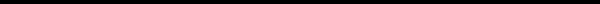 ㅡSkillsWell organized, Acts in theater plays, Efficient doing tasks, Hardworking, Fast learner,Open to changes, Adjustable, Enjoys helping others, Good at multitasking, Great listener, Takes directions well ㅡExperience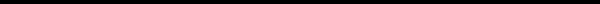 Deer Springs ApartmentsDecember 2015 - PRESENT, Las Vegas, NevadaFiling notices, Organizing applications, Maintaining the lobby, Sorting mail, Running errands, Assisting in events for residentsLindsay Theatre OrganizationDecember 2012 - Present,   Lindsay California I work the tech part of some plays that have been at Lindsay theater that includes Redneck Christmas carol,Zombies from the beyond, and the producers. I also acted in A funny thing happened on the way to the forum and Dogsbreath Devereaux the Dastardly DoctorSome of the skills i have learned from working there is staying organized and better communication with other people 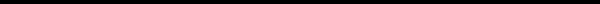 ㅡEducationBradley AcademyAugust  2010 to July 2012 Goodyear, ArizonaVice president of student council then PresidentWon 3rd place in science fairExcelled in all classes Lindsay High SchoolAugust 2012 to Present day  LIndsay, California Anime Club President for 2 yearsSecretary of Lindsay TechGPA 3.3 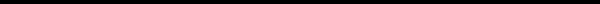 AwardsScience fair 3rd place award-Bradley AcademyOutstanding participation in Lindsay Tech-Lindsay High2nd place in track meet-Bradley Academy